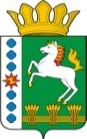 КОНТРОЛЬНО-СЧЕТНЫЙ ОРГАН ШАРЫПОВСКОГО РАЙОНАКрасноярского краяЗаключениена проект Постановления администрации Шарыповского района «О внесении изменений в Постановления администрации Шарыповского района от 26.09.2013 № 769-п «Об утверждении видов, условий, размера и порядка установления выплат стимулирующего характера работникам муниципальных учреждений и работникам администрации Шарыповского района по должностям не отнесенным к муниципальным и должностям муниципальной службы» (в ред. от 30.09.2014 № 722-п, в ред. от 15.02.2017 № 109-п)24 июля 2017 год 								№  67Настоящее экспертное заключение подготовлено Контрольно – счетным органом Шарыповского района на основании ст. 157 Бюджетного  кодекса Российской Федерации, ст. 9 Федерального закона от 07.02.2011 № 6-ФЗ «Об общих принципах организации и деятельности контрольно – счетных органов субъектов Российской Федерации и муниципальных образований», ст. 15 Решения Шарыповского районного Совета депутатов от 20.09.2012 № 31/289р «О внесении изменений в Решение Шарыповского районного Совета депутатов от 21.06.2012 № 28/272р «О создании Контрольно – счетного органа Шарыповского района» (в ред. от 20.03.2014 № 46/536р).Представленный на экспертизу проект Постановления администрации Шарыповского района «О внесении изменений в Постановления администрации Шарыповского района от 26.09.2013 № 769-п «Об утверждении видов, условий, размера и порядка установления выплат стимулирующего характера работникам муниципальных учреждений и работникам администрации Шарыповского района по должностям не отнесенным к муниципальным и должностям муниципальной службы» (в ред. от 30.09.2014 № 722-п, от 15.02.2017 № 109-п) (далее по тексту – проект Постановления) направлен в Контрольно – счетный орган Шарыповского района 24 июля 2017 года. Разработчиком данного проекта Постановления является администрация  Шарыповского района».Во исполнения поручения Губернатора Красноярского края от 13.02.2017 № 25ГП в целях перевода вспомогательного персонала в учреждениях общеотраслевой специфики в пункт 9 приложения № 1 «Виды, условия, размер и критерии оценки результативности и качества труда работников»  добавляются следующие должности: электрик, гардеробщик, рабочий по обслуживанию бойлерной системы, кочегар.Критерии оценки результативности и качества труда работников учреждения, наименование условий, индикаторы и количество баллов в приложении не изменяется.Проект Постановления составлен в соответствии с требованиями трудового законодательства.На основании выше изложенного Контрольно – счетный орган предлагает администрации Шарыповского района принять проект Постановления администрации Шарыповского района  «О внесении изменений в Постановления администрации Шарыповского района от 26.09.2013 № 769-п «Об утверждении видов, условий, размера и порядка установления выплат стимулирующего характера работникам муниципальных учреждений и работникам администрации Шарыповского района по должностям не отнесенным к муниципальным и должностям муниципальной службы» (в ред. от 30.09.2014 № 722-п, от 15.02.2017 № 109-п).Аудитор 	Контрольно – счетного органа						И.В. Шмидт